Sportgeneeskunde31 mei 2018LUMC, LeidenPrijzen, locatie en inschrijvenPrijsMedisch specialisten: € 295Artsen in opleiding tot specialist, verpleegkundig specialisten en physician assistants: € 170LocatieLUMC, gebouw 1, collegezaal 1Albinusdreef 2, 2333 ZA LeidenInschrijvenInschrijven en betalen kan via onze website: www.boerhaavenascholing.nl. Voor (annule-rings)voorwaarden zie ook de website.Het maximum aantal deelnemers is 200ContactgegevensLeids Universitair Medisch CentrumBoerhaave NascholingPostbus 9600, Postzone V0-P 2300 RC Leiden	T  071 52 68500E  boerhaavenascholing@lumc.nl www.boerhaavenascholing.nl Volg ons @ Boerhaave_LUMC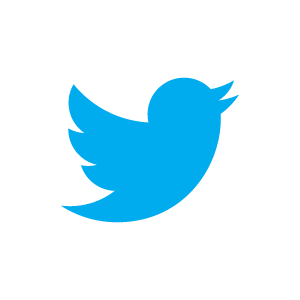 Over Boerhaave NascholingHet Leids Universitair Medisch Centrum verzorgt met Boerhaave Nascholing ruim 200, veelal geaccrediteerde, postacademische activiteiten per jaar. De nascholing richt zich op verschillende doelgroepen: huisartsen, specialisten ouderengeneeskunde, overige medisch specialisten, (medisch) wetenschappelijk onderzoekers, artsen in opleiding tot specialist (AIOS) en promovendi. Ook organiseert het LUMC nascholing voor verpleegkundigen en medisch ondersteunende beroepen. Kenmerkend voor onze nascholing is dat nieuwe wetenschappelijke inzichten worden gecombineerd met casuïstiek, interactieve onderwijsmethoden en nieuwe media (e-learning, stemkastjes).
Voor uw agenda201812.04	Diagnostische strategieën29.05 	Landelijke PA-dag07.06	Oncologie21.06 	Dokter in de wijk27.06	Echografie gevorderden29.06	Hart- en longgeluiden14.09	Basiscursus ECGInhoud, doelgroepen, cursuscommissie en sprekersInhoudSport: voor jong en oud, groot en klein is er wel een sport te bedenken. Bij sport denk je snel aan uithoudingsvermogen, trainen, gezondheid enzovoort. Maar wat als het even wat minder gaat? Hoeveel mensen krijgt u per week op uw spreekuur met vragen over sport? Of over sport en dieet? Wat weet u over doping en sport? Wat weet u van plotse hartdood op het sportveld, weer sporten na chronische ziekte of cardiaal event? Hoeveel schouderklachten ziet u en wat is hiervan de oorzaak? En wat te doen met sportkeuringen?Zomaar wat vragen die tijdens de Boerhaavenascholing Sportgeneeskunde zeker aan bod komen. Daarnaast kunt u uw eigen casus inbrengen tijdens het sportgeneeskundig spreekuur, dus schroom niet en mail uw casus naar boerhaavenascholing@lumc.nl.Als klap op de vuurpijl zal chef-arts NOC-NSF Cees-Rein van de Hoogenband ons mee terug-nemen naar de Olympische Winterspelen in Pyeongchang. Kortom een zeer gevarieerd programma over sport en geneeskunde, mogelijk gemaakt door gepassioneerde specialisten op beide gebieden!DoelgroepenDe cursus is bestemd voor huisartsen, specialisten ouderengeneeskunde, verpleegkundig  specialisten, physician assistants en voor artsen in opleiding tot specialist. CursuscommissieP.B. Iserief, R.F. van Oosterom, H.A. Schuuring, P.L.J. van VeldhovenSprekers, voorzitters en commissieledenP.B. Iserief, specialist ouderengeneeskunde, Florence, Den HaagO. de Hon, wetenschappelijk beleidsmedewerker, Dopingautoriteit, Capelle ad IJsselC.R. van den Hoogenband, chef-arts NOC-NSFJ.A.J. van Kuijk, sportarts, St. Anna Ziekenhuis Geldrop en TopSupportL.C. Langenberg, aios orthopedie, Spaarne Gasthuis, HoofddorpB. van Meer, aios sportgeneeskunde, Haaglanden MC, Den HaagV.M. Niemeijer, sportarts, Elkerliek Ziekenhuis, HelmondR.E.T. Nocker, longarts, Haaglanden MC, Den HaagR.F. van Oosterom, sportarts, Haaglanden MC, Den HaagD. van de Pol, aios sportgeneeskunde, Haaglanden MC, Den HaagH.A. Schuuring, huisarts, LeidenB.J. Sorgdrager, sportcardioloog, Haaglanden MC, Den HaagP.L.J. van Veldhoven, sportarts, Haaglanden MC, Den HaagAccreditatie
ABC 1	6 puntenNAPA	6 puntenProgramma08:45	Registratie en ontvangst	 	Voorzitter: P.B. Iserief	 09:15	Welkom en inleidingP.B. Iserief09.20	De sportarts als specialistR.F. van Oosterom09.50	Voeding en sport; “low-carb high-fat-dieet”J.A.J. van Kuijk10.20	Doping en sportO. de Hon10:50	Koffiepauze	11.15	Plotse hartdood op het sportveldB.J. Sorgdrager11.45	Beweegadviezen en training voor hartpatiënten: mogelijkheden en baten	V.M. Niemeyer12.15	IGLOR.E.T. Nocker12:45	Lunchpauze  	Voorzitter : H.A. Schuuring13.35	Schouderklachten; vasculairD. van de Pol14.05	‘Dokter, ik heb pijn in mijn schouder van de zenuwen.’P.L.J. van Veldhoven 14.35	Blessures door surfenL.C. Langenberg  15:00	Theepauze	15.30	Sportgeneeskundig spreekuur- casuïstiekR.F. van Oosterom en P.L.J. van Veldhoven16.00	Wat is het nut van sportkeuringen ? 	B. van Meer16.30	Medische begeleiding Olympische Winterspelen Pyeongchang 	C.R. van den Hoogenband17.00	AfsluitingDe tijden zijn inclusief discussie.